St. Andrews United Church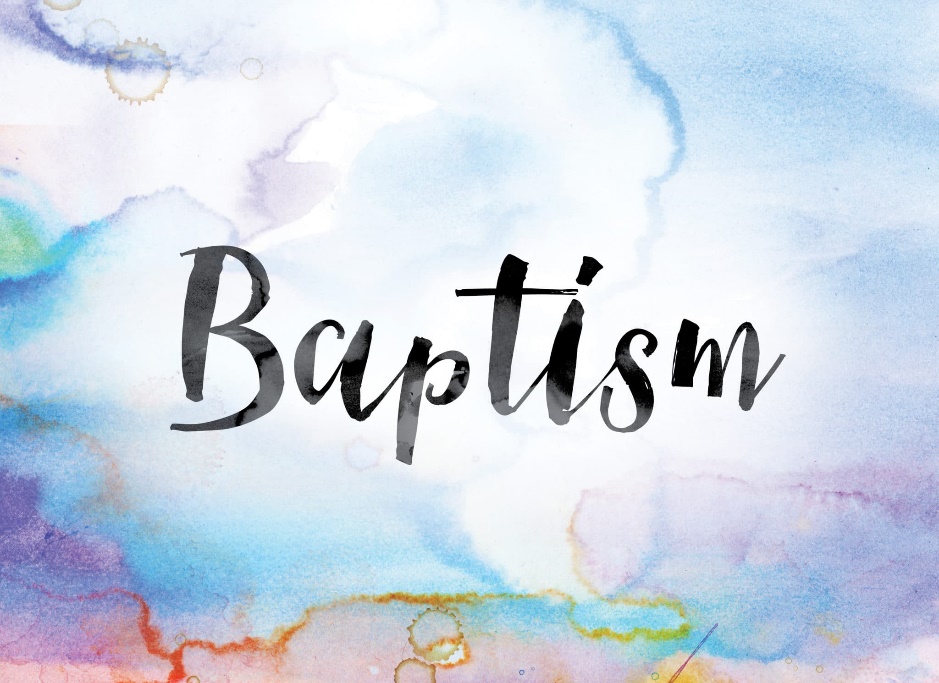 60 West Avenue, St. Thomas 519- 631-4558   e-mail: standrewsucgra@rogers.comWebsite: www.standrewsunitedchurch.comMinisters: The people of St. Andrew’sPastor: Rev. Cheryl BoltonMinistry of Music: Brian and Lynn Sloan/ Merna Edison/Thomas BeeApril 7, 2024 - 2nd Sunday of EasterWe Celebrate the Sacrament of Holy BaptismWE GATHER Welcome & Announcements Acknowledging Our Kinship Candle Lighting Call To Worship One: We are people of the twenty-first century, 
far removed from the upper roomAll: “Blessed are those who have not seen 
and yet have come to believe.” 
One: We have put away the festive trumpets, 
the fancy clothes, the chocolate bunnies of Easter Sunday. 
Must the message of Easter be put away for another year? 
All: “Blessed are those who have not seen 
and yet have come to believe.” 
One: We still seek the One who offers victory over death, 
whose love conquers evil. All: “Blessed are those who have not seen 
and yet have come to believe.” 
One: We gather to worship the risen Christ, 
who offers us new life. 
All: “Blessed are those who have not seen 
and yet have come to believe.”Gathering Hymn - I was There to Hear Your Borning Cry - 644Prayer of Confession - Words of Assurance (1 John 1–2)Celebrating Holy Baptism of James Edward Felton(Please see insert)	Presentation and Introduction	Congregational Commitment	Profession of Faith	Prayer of Thanksgiving and Pouring of the Water	The Baptism	Welcome	Prayer and BlessingHymn - Jesus Loves Me VU 365WE LISTEN FOR GOD’S WORDScripture Reading - John 20: 19-31Meditation - The Road Beyond Easter Hymn - Amazing Grace VU 266RESPOND TO GOD’S WORDInvitation to Offering - Offering Hymn - Grant Us, God, the Grace of Giving - 540 VU	Grant us, God, the grace of giving,	with a spirit large and free,	that ourselves and all our living	we may offer faithfully.Offering Prayer - Prayers of Thanksgiving and Concern The Lord’s PrayerClosing Hymn - One More Step Along the World - 639 VUCommissioning and Benediction - Lord of mercy, be with us as we go from this place today. Fill our lives with your love. Help us to bring the good news of hope and peace wherever we go. Let us truly be Easter people! AMEN.AnnouncementsUpcomingApril 8- yard Sale drop off beginsApril 9-UCW meets 10:30amApril 11-Board Meeting at 10:30amApril 14- STYC Performs during worship service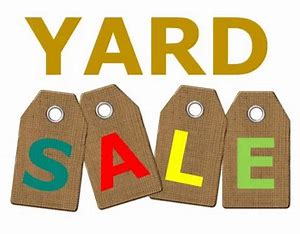  There will be an Inside yard Sale on April 20th run by UCW. Donations will be accepted but not until April 8 as space is limited! So start your spring cleaning and get your items ready for the Yard Sale.If you are visiting with us for worship today, please sign our guestbook at the entrance to the sanctuary.  Please join us for a time of refreshment and fellowship following the service.   